Publicado en  el 05/03/2014 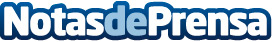 El holandés Junkie XL pone música a la película "300: Rise Of An Empire" Datos de contacto:Sony MusicNota de prensa publicada en: https://www.notasdeprensa.es/el-holandes-junkie-xl-pone-musica-a-la_1 Categorias: Música http://www.notasdeprensa.es